Sports Premium Funding 2022 – 2023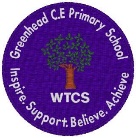 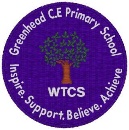 GreenheadFundingSports Premium funding is an amount of money which the government has agreed to allocate schools over an academic year.  The funding amount schools receive is based upon the number of children from Year 1 upwards as well as a base amount of £16,000 (doubled from the previous year).  Our allocated funding for 2022 – 2023 is £16,390.  There are five main aims that this premium should be used to address:The engagement of all pupils in regular, physical activity.The profile of PE and sports being raised across the school as a tool for whole school improvement.Increased confidence, knowledge and skills of all staff teaching PE and sport.Broader experiences of a range of sports and activities offered to all pupilsIncreasing participation in competitive sport.Overleaf is an overview of how this funding has been (and is planned to be) spent.  Key achievements:Areas to improve:Meeting national curriculum requirements for swimming and water safetyMeeting national curriculum requirements for swimming and water safetyWhat percentage of your Year 6 pupils could swim competently, confidently and proficiently over a distance of at least 25 metres when they left your primary school at the end of last academic year?50%What percentage of your Year 6 pupils could use a range of strokes effectively [for example, front crawl, backstroke and breaststroke] when they left your primary school at the end of last academic year?67%What percentage of your Year 6 pupils could perform safe self-rescue in different water-based situations when they left your primary school at the end of last academic year?50%Schools can choose to use the Primary PE and Sport Premium to provide additional provision for swimming but this must be for activity over and above the national curriculum requirements. Have you used it in this way?YesSpending and expected impactAmountLinked aims EvaluationEvaluationSustainability and next stepsNUFC (Gold package)Leading to:Involvement of intra school competitions. Involvement in inter school competitions and festivals during Spring / Summer term. Staff member completing training on mental health in adults/ children. Build Staff confidence in teaching PE. Build pupils confidence and have a more positive attitude towards a healthier lifestyle. Pupils attaining more highly in PE sessions due to increased teacher knowledge and understanding.£4,2501, 2, 3, 4 and 5December 2022– December 2022– NUFC (Gold package)Leading to:Involvement of intra school competitions. Involvement in inter school competitions and festivals during Spring / Summer term. Staff member completing training on mental health in adults/ children. Build Staff confidence in teaching PE. Build pupils confidence and have a more positive attitude towards a healthier lifestyle. Pupils attaining more highly in PE sessions due to increased teacher knowledge and understanding.£4,2501, 2, 3, 4 and 5May 2023 - May 2023 - Audit and purchase new gymnastics equipment to ensure that children across school can:MatsTrestle tables£3,000December 2022– December 2022– Audit and purchase new gymnastics equipment to ensure that children across school can:MatsTrestle tables£3,000May 2023 - May 2023 - Commando Joe’s£14751,2, and 4December 2022– December 2022– Commando Joe’s£14751,2, and 4May 2023 - May 2023 - Year 5 /6 Outdoor residential summer term 2022 to Lockerbie£20001 and 4December 2022– December 2022– Year 5 /6 Outdoor residential summer term 2022 to Lockerbie£20001 and 4May 2023 - May 2023 - Transport costs to and from events Leading to:Children participating in inter-school competitive events.Children taking part in specialised/sporting events they may not have had the opportunity to do otherwise.£250 x 9 (3x events for each class)£17501, 2, 4, 5December 2022– December 2022– Transport costs to and from events Leading to:Children participating in inter-school competitive events.Children taking part in specialised/sporting events they may not have had the opportunity to do otherwise.£250 x 9 (3x events for each class)£17501, 2, 4, 5May 2023 - May 2023 - To provide opportunities for UKS2 to meet the national curriculum requirements for swimming and water safety. Focus on KS2 this year due to low % passing expected standard last year as previous management had arranged for whole school swimming.Autumn Term and Spring 1 – Yr 5.6Spring 2 and Summer term – Yr 3.4£10001,4 1,4 December 2022– To provide opportunities for UKS2 to meet the national curriculum requirements for swimming and water safety. Focus on KS2 this year due to low % passing expected standard last year as previous management had arranged for whole school swimming.Autumn Term and Spring 1 – Yr 5.6Spring 2 and Summer term – Yr 3.4£10001,4 1,4 May 2023 - Sports Day at the Wentworth: To provide the children with the experience to run and take part in activities using a real athletics track. Develop their running, jumping and throwing skills within a range of activities. Support children to participate competitively to achieve their personal best. £250 (transport)£100 (Wentworth hire)1,2 and 51,2 and 5Summer term Outdoor Play EquipmentLeading to:£4001 and 41 and 4PE Base subscriptionLeading to:£2253 and 43 and 4Money spent and to be allocated£14,245  spent this year £2145     left to spend. £14,245  spent this year £2145     left to spend. £14,245  spent this year £2145     left to spend. £14,245  spent this year £2145     left to spend. £14,245  spent this year £2145     left to spend. 